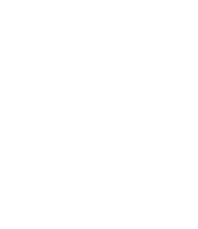 Samlet tilsynsvurdering Tilsynet har til formål at pege på udviklingsmuligheder og arbejdspunkter, som der skal arbejdes med lokalt i det efterfølgende år. Et arbejdspunkt er alvorligt og derfor skal dagtilbuddet straks efter tilsynet sætte fokus på det, så der opnås bedre kvalitet. Et udviklingspunkt er tænkt som en indsats hvor der er mulighed for at justere en indsats som løftes fra god til fremragende kvalitet. Arbejds- og udvklingspunkterne skal sikre, at børnene får de bedste betingelser for trivsel, udvikling, læring og dannelse. Samtidig giver tilsynene forvaltningen mulighed for at systematisere overordnede indsatser, og projekter på området og målrette servicemål for de kommende år.Der er i samarbejde med ledelsen blevet formuleret følgende som skal arbejdes med det næste år, og der vil blive udarbejdet en handleplan med prioritering af nedenstående punkter, som skal returneres til konsulent senest 2 måneder efter. Derudover skal ledelsen fremlægge handleplanen for forældrebestyrelsen.  Institutionens tILSYNSBESVARELSEBemærkninger til institutionens tilsynsbesvarelseDer har været stor inddragelse af medarbejdere i forbindelse med udarbejdelse af tilsynsbesvarelsen. Den er blevet behandlet på personalemøde, hvor spørgsmål er drøftet i plenum. Selve besvarelsen er udarbejdet af den konstituerede leder og en medarbejder. Der redegøres for hvordan børnehaven har arbejdet med de arbejds- og udviklingspunkter, som dannede udgangspunkt for den tilsynshandleplan, som blev udarbejdet ved sidste almindelige tilsyn i 2020. Corona har besværliggjort elementer af handleplanen omkring børneinddragelse. Dette vil derfor blive en del af det fortsatte arbejde fremadrettet. Dette vil fremgå af tilsynets afsluttende bemærkninger. I tilsynsbesvarelsen har børnehaven mulighed for at beskrive hvad de er særligt fagligt stolte af i deres praksis. Her fremhæves det, at det er en stor tilfredsstillelse at se børnene tage videre i SFO og se at de trives, fordi de har en god ballast med fra børnehaven. Man sætter en ære i, ikke at sende børn videre, som man vurderer endnu, ikke er klar til skolestart og har ingen ”omgængere”. Derudover er man særligt stolt af de gode og stærke forældresamarbejde. Tilsynsbesvarelsen kommer omkring alle de spørgsmål og emner, der spørges til. Den fremstår dog meget overordnet. Der mangler lidt flere konkrete eksempler på hvordan deres tilgang udmønter sig i konkrete handlinger. Da tilsynsbesvarelsen er en datakilde, som er med til at danne grundlag for det samlede tilsyn, kigges der både på hvad der kan udledes af informationer, men ligeledes om skriftlighed kan udfordre i forhold til de krav der stilles omkring dette på vores område. Dette vil ligeledes fremgå af sammenfatningen. KIDS-OBSERVATIONERForvaltningsopsamling vedrørende KIDS observationerPå observationsdagen var der kun 21 børn ud af institutionens normerede på 44 børn, da men netop havde sagt farvel til 23 børn til skole. De fysiske omgivelser indendørs: Der er flere steder med tydelig tematiserede legeområder. Der er også flere steder, hvor man har arbejdet med at skabe rum i rummene. På den ene stue, var der også tydeligvis gjort legezoner klar til leg fra morgenstunden. Der er dog stor forskel på stuernes indretning og understøttelse af muligheder for at kunne lege i mindre grupper, skærme legen, samt tydelighed og variation i legemuligheder. Der er mange muligheder for både at finde stille og fysiske aktiviteter indendørs. Hvor gangen også bliver taget i brug til mere fysiske aktiviteter. De åbne stuer skaber større mulighed for variation af legemuligheder, da børnene kan bruge områderne på tværs.De fysiske omgivelser udendørs: legepladsen er blevet observeret uden børn. Der er kun blevet kigget på det område som er til rådighed for børnehaven. Legepladsen bærer præg af at tilbyde mange fysiske udfoldelsesmuligheder og færre steder hvor man kan etablere mere stille mere uforstyrret lege. Der var ikke klargjorte legezoner og så ikke udvalget af legetøj, men det kan jo skyldes at observationerne skete i en periode uden børn. Børnehaven har rådighed over Sfo legepladsen, når heldagsbørnene er startet i skolen. Derudover er der flere grønne områder omkring institutionen, som institutionen kan benytte. I perioden, hvor institutionen kan benytte SFOen´s legeplads er der rige muligheder for at lege uforstyrret og balancen mellem de stille og de mere aktive legemuligheder bliver større.Relationer: I observationstiden så observeredes der kun voksne orienteret mod børnene, enten i leg, i gang med forskellige aktiviteter, i modtagelse af børn eller i en mere observerende/tilsynsførende rolle. De voksne fordelte sig hele tiden i de forskellige rum og man sad ikke flere sammen. Alle de børn, som kom i observationstiden, blev mødt af imødekommende voksne. Der var forskel på hvor aktivt de voksne agerede i forhold til at hjælpe i den overgangsfase det er for barnet, når forældrene skal sige farvel. Der sås meget få konflikter i observationsperioden og hver gang var der en voksen tæt på til at støtte og guide i konflikten. I dialogerne omkring aktiviteterne og leg, sås mange gode interaktioner mellem børn og voksne. Der sås dog meget få eksempler på at den voksne aktivt søger at understøtte børnenes indbyrdes relationer og venskaber. Fx snakkes der meget omkring tegnebordet, men dialogen bærer præg af dialog mellem den voksne og det enkelte barn. Den voksne inddrager ikke de andre børn i dialogen og det bliver derfor en enkeltvis dialog mellem hvert enkelt barn omkring bordet og den voksen.  Leg og aktiviteter: på observationstidspunktet sås følgende lege og aktiviteter faciliteret/igangsat af voksne: læge-leg, forhindringsbane, puderum, Lego, tegnebord, leg med dyr, oplæsning af bog, regelleg med de ældste på græsplænen. Der blev ikke observeret underkendende eller irettesættende kommunikation fra de voksne i deres deltagelse i lege og aktivitet.Der blev observeret en planlagt aktivitet på observationstidspunktet. Her udviste de voksne stort engagement og alle børn var aktivt deltagende. De voksne udviste stor sensitivitet og opmærksomhed på alle børn i aktiviteten. Da der skulle være samling, skulle der ryddes op og jeg så ikke at lege fik lov til at blive stående til efter samling. Der blev ikke observeret at lege havde fået lov til at stå fra dagen før, som kunne leges videre med og ved ikke om dette er muligt. Den observerede samling, bestod på observationsdagen af at sidde ved borde og spise formiddagsmad og snakke. Børn og voksne var fordelt ved bordene i to mindre grupper. Der observeredes en voksenstyret læge leg, hvor den voksen fastholdt børnene længe (over 40 min). I denne leg den voksne var opmærksom på at byde børnene ind i legen, også den der stod i periferien af legen. den voksne udviste engagement i legen, som helt klart engagerede børnene. hun udfordrede og udviklede legen og gav børnene forskellige opgaver. Der observeredes andre voksne, der havde en mere overvågende/gå bagved position i de rum, hvor de placerede sig.Man oplevede hele tiden voksne tæt på. Det skal noteres at der under observationstidspunktet kun var 21 børn i institutionen, hvilket giver nogle virkelig gunstige betingelser for nærhed og igangsættelse i forhold til børns leg og aktiviteter. Der observeredes ikke børn, som ikke var i leg eller aktivitet. De børn, som kom til at stå lidt i periferien af legen eller havde behov for hjælp til at komme ind i leg, blev hjulpet. Der observeredes kun børneinitieret leg i forbindelse med puderum, hvor børnene selv kom og spurgte om de måtte komme ind i rummet og lege. Den konstituerede leder har ligeledes lavet KIDS observationer indenfor de samme områder forud for tilsynsbesøget. Der ses ikke store forskelle i scoringen fra den konstituerede leder og den tilsynsførende konsulent. Den tilsynsførende konsulent scorer en smule lavere på visse elementer og disse mindre forskelle vil behandles til det tilbagemeldingsmøde med leder, tilsynsførende konsulent og den konsulent som normalt er tilknyttet institutionen. ForældrebestyrelsesvurderingOpsamling på bestyrelsens drøftelser i forbindelse med det tilsendte spørgeskemaDen samlede tilbagemelding fra forældrebestyrelsen, er stor tilfredshed med institutionen. Der er et forældresamarbejde, der er præget af gensidig respekt. Man oplever at blive mødt af en personalegruppe præget af stor stabilitet, stor omsorg og faglighed. Man oplever der arbejdes med de fysiske rammer, hvor der er gjort forskellige tiltag. Man er blevet informeret om arbejdet med den nye styrede læreplan og man oplever, der arbejdes fokuseret med den. Selvom det er svært for forældrebestyrelsen at vurdere om alle børn trives, vurderes det at der er gode trivsels- og udviklingsmuligheder for deres børn i institutionen. Der er ikke nogen udfordringer set fra forældrebestyrelsens side, som bør adresseres. Corona var en svær tid, med de mange restriktioner, men institutionen var gode til at informere alt det de kunne.BørnevurderingOpsamling på børneinterviewMan havde valgt 2 børn på 4 år til Interviewet. En pige og en dreng, ud fra en forventning om at kunne få flere perspektiver med repræsentation af begge køn. Interviewet forløb over to dage, hvor børnene viste rundt og viste deres yndlings legesteder, favoritlegetøj mm. Der blev snakket om venskaber, de voksne, medbestemmelse og hvad de særligt godt kunne lide at lege/lave i deres børnehave.Personalet har fået øje på hvad børneinterview kan bidrage med af viden i forhold til børneperspektivet og kan se nogle perspektiver i at anvende dette redskab fremadrettet. De er ligeledes blevet opmærksom på at man kan blive bedre til at stille spørgsmål på en måde, som hjælper børnene til at udtrykke sig om deres verden. Medarbejder interview Opsamling på medarbejderinterviewArbejdet med de styrkede læreplaner har gjort, at man har set vigtigheden af at få skabt en fælles ramme for hvordan man får kigget hele vejen rundt om det enkelte barn, samt vigtigheden af organisering, aftaler, omstillingsparathed osv. i forhold til at skabe kvalitet over hele dagen. Der er blevet en opmærksomhed på læringspotentialet i de ”små ting”- rutinerne. Der er indført ugentlige stuemøder og værdimapper, der indeholder nogle forskellige skabeloner som alle skal bruge i deres snakke om børn og didaktiske overvejelser i planlægning af pædagogiske aktiviteter. Man arbejder også med legemanuskripter. Medarbejderne beskriver at det er en stabil medarbejdergruppe, hvor mange har været der i mange år. De giver udtryk for at man som personalegruppe godt kan lide hinanden. Særligt Corona har gjort at de to stuer i hovedhuset, kom til at lukke sig meget om sig selv. Det gav nogle udfordringer samarbejdet i forhold til kommunikation. Det ønskede man at ændre og tog på eget initiativ, problematikken op i et kompetencecentermøde. Medarbejderne oplever at der er blevet arbejdet meget målrettet med dette. Det er fortsat noget, der skal have fokus fra personalegruppen, men der er allerede sket gode fremskridt i samarbejdet. Det hele taget er personalet meget begejstret for indførslen af kompetencecentrene på 0-6 års området. Man oplever at de er med til at holde fremdrift i de tiltag der sættes i gang, både i forhold til enkelte børn, men også i forhold til sparring i forhold til kvaliteten af det pædagogiske læringsmiljø. Dog skal de have fokus på hvordan den viden og tiltag der aftales på møderne kommer ud til alle i hele personalegruppen. Medarbejderne giver udtryk for, at der er behov for en afklaring i forhold til den konstituerede leders rolle fremadrettet. De beskriver at hun har gjort det virkelig godt i den her periode, hvor lederen har været syg. Medarbejderne udtrykker bekymring for det arbejdspres, som den konstituerede leder har stået i med mange opgaver på kontoret og væk fra gulvet, lange dage og hendes konstant dårlig samvittighed overfor sine kollegaer på gulvet. Personalet giver ligeledes udtryk for at den konstituerede leder har været savnet som sparringspartner og som pædagog ude i praksis. Hun har manglet i praksis og der er til tider blevet løbet stærkt af resten af personalegruppen. Medarbejderne beskriver et godt forældresamarbejde. Det er et hus med mange traditioner, så som sommerfester, støtteforeninger osv. Fordi der også er SFO, så har man børn og forældre i huset længe og det er med til at skabe grobund for at gode relationer. Allerede inden et barn starter, bruger man tid på en opstartssamtale, hvor der snakkes om aftaler i samarbejdet mellem forældre og institution og det oplever man fungerer godt. Afslutningsvist, så udtrykkes der udfordringer med Aula som kommunikationsplatform til forældregruppen. Man oplever det kan være vanskeligt at få en føling med om forældregruppen læser opslag på aula, om de oplever oplag som relevante osv. Dette har man ikke konkrete løsninger, hvordan skal løses, men noget som optager personalet. tILSYNETS SAMMENFATNINGTilsynet har til formål at pege på udviklingsmuligheder og arbejdspunkter. Disse udpeges på baggrund af institutionens tilsynsbesvarelse, KIDS, forældrebestyrelsesvurdering, børnevurdering og medarbejderinterview. Ved tilsynet i børnehaven Gemmas allé er der blevet peget på følgende:Arbejdspunkter:I medarbejderinterviewet udtrykte personalet, at der har været udfordringer med samarbejdet. Dette har man allerede forholdt sig aktivt til og arbejdet med.  I den forbindelse skal der i personalegruppen drøftes hvordan man fastholder den positive udvikling og hvilke yderligere tiltag der skal til for yderligere at forbedre kommunikationen og samarbejdet stuerne/husene imellem.UdviklingspunkterUdviklingspunktet i dette tilsyn, skal ses som bud på steder, hvor man med fordel kan tage fat i forhold til at videreudvikle husets pædagogiske praksis og bruge dem som fokuspunkter i læreplanarbejdetDer kan med fordel arbejdes med hvordan man som voksen understøtter børnenes indbyrdes relationer og venskaber og på den måde styrke børnefællesskaberne.Der kan med fordel være drøftelser i personalegruppen omkring forskellen på børne- og vokseninitierede lege/aktiviteter og hvad dette kræver af det pædagogiske personale i forhold til at gå foran, ved siden og bagved.Der kan med fordel fortsat arbejdes med de fysiske rammer, så de i endnu højere grad udnytter fordelene med åben plan og dermed udbud og variation af tematiserede legemiljøer og mulighed for at kunne lege i uforstyrret. Ved sidste tilsyn var der et arbejdspunkt i forhold til børneinddragelse. Grundet Corona, har dette været svært at udfolde. Dette vil være et oplagt punkt at genoptage opmærksomhed på. I forbindelse med børneinterviewet beskrives det at det kan være interessant at undersøge børneperspektivet yderligere. Afsluttende bemærkninger:På tilsynsbesøget blev man mødt af en god og rolig stemning fra morgenstunden af. Man oplevede voksne orienteret mod børnene og personalet var gode til at fordele sig i forhold til hvor børnene var. Der var hele tiden voksne tæt på. Der var gjort klar til leg flere steder og man så ikke børn, som ikke var i leg eller aktivitet under tilsynsbesøget.  Der var på tilsynsdagen kun 21 børn indmeldt, da man netop havde sagt farvel til 23 skolestartere. Det har helt sikkert været medvirkende til, at man på tilsynsdagen så en høj grad af fordybelse i aktivitet/leg fra de voksnes side. Personalet udviste på tilsynsdagen en tilgang, som er med til at understøtte en god kvalitet i det pædagogiske læringsmiljø. Man skal være opmærksom på, hvordan man kan fastholde dette når man atter er oppe på fuldt børnetal.  Personalegruppen fremstår som en gruppe, der arbejder målrettet i forhold til de udfordringer de oplever, også i en periode med udfordringer i forhold til ledelsesopgaven og samarbejdet. Der er blevet lavet forskellige tiltag i forhold til at arbejde mere struktureret med indholdet i den styrkede læreplan og man fornemmer i dialoger og handlinger, at det er en børnehave, der vil noget med deres pædagogik. Tilsynet er udført af: Maud Nielsen, Pædagogisk konsulentTilsynet afsluttet den:d. 1.6.2022Næste tilsyns periode: Efterår 2023TÅRNBY
KOMMUNESamlet tilsynsrapport – 2022 Dagtilbuddet Gemmas allé Daginstitutionsafdelingen 